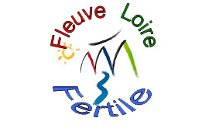 Itinérances	2Douces en		0 Bords de		1Loire			65 journées deDigoin à Cordelleen passant par le Roannaisdu 1er au 5 Juintout le Programme sur :www.fleuveloirefertile.frContacts :Randos : Michel Plumereau 06.33.26.00.09Communication :Martine Frérot 06.37.81.50.18Services : Jean Pierre Boachon 06.11.49.57.55Itinérances	2Douces en		0 Bords de		1Loire			65 journées deDigoin à Cordelleen passant par le Roannaisdu 1er au 5 Juintout le Programme sur :www.fleuveloirefertile.frContacts :Randos : Michel Plumereau 06.33.26.00.09Communication :Martine Frérot 06.37.81.50.18Services : Jean Pierre Boachon 06.11.49.57.55Itinérances	2Douces en		0 Bords de		1Loire			65 journées deDigoin à Cordelleen passant par le Roannaisdu 1er au 5 Juintout le Programme sur :www.fleuveloirefertile.frContacts :Randos : Michel Plumereau 06.33.26.00.09Communication :Martine Frérot 06.37.81.50.18Services : Jean Pierre Boachon 06.11.49.57.55Itinérances	2Douces en		0 Bords de		1Loire			65 journées deDigoin à Cordelleen passant par le Roannaisdu 1er au 5 Juintout le Programme sur :www.fleuveloirefertile.frContacts :Randos : Michel Plumereau 06.33.26.00.09Communication :Martine Frérot 06.37.81.50.18Services : Jean Pierre Boachon 06.11.49.57.55Itinérances	2Douces en		0 Bords de		1Loire			65 journées deDigoin à Cordelleen passant par le Roannaisdu 1er au 5 Juintout le Programme sur :www.fleuveloirefertile.frContacts :Randos : Michel Plumereau 06.33.26.00.09Communication :Martine Frérot 06.37.81.50.18Services : Jean Pierre Boachon 06.11.49.57.55